Центр поддержки и развития современного искусства им. Алемдара Караманова (г. Москва)Администрация МО Гурьевский городской округМуниципальное бюджетное учреждение дополнительного образования «Детская школа искусств им. А. Караманова» (г. Гурьевск)  IV Международный музыкальный конкурсимени Алемдара Караманова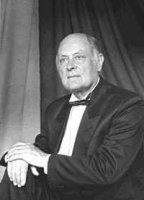 15-17 марта 2019 г.Гурьевск-КалининградКонкурс является членом Ассоциации музыкальных конкурсов России. Информационные партнеры Конкурса: Ассоциация музыкальных конкурсов России, газета «Музыкальное обозрение».1. Цели и задачи Конкурсавыявление и поддержка талантливых учащихся детских школ искусств;расширение знаний путем освоения богатого современного репертуарного диапазона;пропаганда классического и современного музыкального искусства; проявление интереса обучаемых, преподавателей и широкой общественности к камерному творчеству и ансамблевому музицированию;повышение заинтересованности преподавателей образовательных  учреждений  сферы культуры и искусства в формировании различных составов ансамблей (дуэты, трио, квартеты и др.);развитие навыков ансамблевого исполнительства, необходимых каждому учащемуся в детских музыкальных образовательных учреждениях;совершенствование исполнительского мастерства учащихся и преподавателей;обмен опытом преподавания между преподавателями городов России, ближнего и дальнего зарубежья.2.  Условия проведения конкурса2.1. Конкурс будет проходить с 15 по 17 марта 2019 г. в ДШИ им. А. Караманова (г. Гурьевск).2.2. К участию в конкурсе приглашаются учащиеся Детских музыкальныхшкол и школ искусств, средних, высших учебных заведений городов России, стран ближнего, дальнего зарубежья  и  преподаватели.2.3. Конкурс проводится по следующим номинациям и возрастным  категориям:Номинация  «Фортепиано соло»I возрастная категория: 7-9 летII возрастная категория: 10-12 летIII возрастная  категория: 13-15 летIV возрастная категория:  16-19 летII. Номинация «Ансамблевое искусство» (фортепианные ансамбли, инструментальные  ансамбли)I возрастная категория: 7-9 летII возрастная категория: 10-12 летIII возрастная  категория: 13-15 летIV возрастная категория: 16-19 лет V возрастная категория:  с 20 лет,  возраст не ограниченIII. Номинация   «Искусство концертмейстера»II возрастная категория: 10-12 летIII возрастная  категория: 13-15 летIV возрастная категория:  16-19 летV возрастная категория:  с 20 лет,  возраст не ограниченВозраст участников определяется  на 14 марта 2019 года. Участник имеет право участвовать в одной или нескольких номинациях.3. Программные требования3.1. Номинация «Фортепиано соло»Произведение российского или зарубежного композитора XVIII-XIX века. Произведение российского или зарубежного композитора XX-XXI века.Приветствуется исполнение произведения Алемдара Караманова (1934-2007) по выбору участника. Оргкомитет  конкурса  рекомендует сочинения Алемдара Караманова:I возрастная категория:  7-9 лет  – «Моя тайна», «Ребенок», 2-3 пьесы из цикла«Окно в музыку», Вальс Аs-dur, «В лесу».II возрастная категория: 10-12 лет – «У моря», «Осенний вечер», «Вечернийзакат», Вальс G-dur, «Песня без слов», «Грезы в пути», Сонатина №1 A-dur. III возрастная  категория:  13-15 лет  – «Два танца», «Avе Maria», «Танец сятаганами», «Фантастический марш», «Разрушенный храм». IV возрастная категория:  16-19 лет – Рондо ми-минор, Баллада, Вариации.Ноты произведений А. Караманова на сайте:  www.karamanov.ru в разделе Ноты.e-mail: karamanov2005@mail.ru  3.2. Номинация  «Ансамблевое искусство»Произведение  российского или зарубежного композитора XVIII-XIX веков.Произведение российского или зарубежного композитора XX-XXI веков.3.3. Номинация   «Искусство концертмейстера»Произведение российского или зарубежного композитора XVIII- XIX веков.Произведение российского или зарубежного композитора XX-XXI веков.Время исполнения: I возрастная категория: 7-9 лет – 5-7 минутII возрастная категория: 10-12 лет – 10-12 минутIII возрастная  категория: 13-15 лет – 12-15 минутIV возрастная категория:  16-19 лет – до 20 минутV возрастная категория:  с 20 лет, возраст не ограничен – до 20 минут.Конкурсные прослушивания проводятся в  один тур.Каждое образовательное учреждение имеет право направлять не более5-ти  участников  (в номинации «Фортепиано соло»).3.4. В программе конкурса: - торжественное открытие конкурса,  - мастер-классы членов жюри конкурса для участников, на которые можно будет записаться в дни конкурсных прослушиваний,- награждение победителей,- гала-концерт лауреатов конкурса.4. Итоги КонкурсаКаждый участник получает грамоту участника Международного конкурса.Победители конкурса по каждой номинации и возрастной группе награждаются Дипломами Лауреата Международного конкурса (I, II, III степени) и Дипломанта Международного конкурса, специальными призами за лучшее исполнение произведения А. Караманова.По решению жюри может быть присужден Grand Prix конкурса.Решение жюри окончательное и пересмотру не подлежит.5. Авторы и руководители проектаКлочкова Елена Викторовна (г. Москва) – Почетный работник культуры г. Москвы, кандидат искусствоведения, доцент, профессор кафедры музыковедения и аналитической методологии Академии имени Маймонида ФГБОУ ВО «Российский государственный университет имени А. Н. Косыгина (Технологии. Дизайн. Искусство)», Генеральный директор Центра поддержки и развития современного искусства им. Алемдара Караманова, лауреат международных конкурсов.Домнина Ирина Викторовна – директор Муниципального бюджетного учреждения дополнительного образования «Детская школа искусств им. А. Караманова».   6. Жюри конкурсаПредседатель жюри – Клочкова Елена Викторовна – Генеральный директор Центра поддержки и развития современного искусства им. Алемдара Караманова (г. Москва).		Члены жюри конкурса – ведущие преподаватели ВУЗов и исполнители. 7. Оргкомитет конкурсаПредседатель оргкомитета – Клочкова Елена Викторовна  –Генеральный директор Центра поддержки и развития современного искусства им. Алемдара Караманова (г. Москва).Члены оргкомитета	Арутюнян  Арутюн  Варданович  –  начальник Управления по культуре, туризму и спорту администрации Гурьевского городского округа.Домнина Ирина Викторовна – директор Муниципального бюджетного учреждения дополнительного образования «Детская школа искусств им.               А. Караманова» 	Садовая Марина Анатольевна – заместитель директора Муниципального бюджетного учреждения дополнительного образования «Детская школа искусств им. А. Караманова» по учебно-воспитательной работе. 	Рубинова Юлия Георгиевна – заместитель директора Муниципального бюджетного учреждения дополнительного образования «Детская школа искусств им. А. Караманова» по концертной и внеклассной работе.	Королева Светлана Сергеевна – заместитель директора Муниципального бюджетного учреждения дополнительного образования «Детская школа искусств им. А. Караманова» по административно-хозяйственной работе.8. Документы на участие в КонкурсеДокументы на участие в Конкурсе подаются  до 10 февраля 2019 года:Заявка, заполненная по образцу (строго в формате *.doc  или *.docx программы Microsoft Word):Образец заявки- Номинация  и  возрастная  категория- Ф.И. участника  (в номинации «Ансамблевое искусство» участники перечисляются по очереди  и  в скобках указываются инструменты, на которых они играют)- Страна, которую представляет участник- Дата рождения (день, месяц, год) - Класс (курс) для учащихся- Фамилия, имя, отчество преподавателя (для учащихся)- Фамилия, имя, отчество концертмейстера- Место учебы или работы- Подробный адрес места учебы или работы- Телефон, факс, е-mail места учебы или работы- Адрес участника (с индексом)- Телефон и е-mail участника- Дополнительные пожеланияПРОГРАММА   ВЫСТУПЛЕНИЯ2) Копия свидетельства о рождении или паспорта3) Фотография (строго в формате  jpg)4) Копия квитанции (платежного поручения) об оплате организационного взноса5) Согласие на обработку персональных данных (Приложение 1 и 2)Поданные заявки на участие в конкурсе означают согласие со всеми условиями конкурса и являются разрешением на использование персональных данных участников.Заявка, документы и копия квитанции об оплате организационного взноса высылаются до 10 февраля 2019 г. в электронном виде по адресам:karamanov2013@bk.rukaramanov2005@mail.ruТелефон/факс оргкомитета:   8 (40151) 3-14-37, +7 985 193 2482Адрес оргкомитета конкурса: 238300, Калининградская область, г. Гурьевск,  Калининградское шоссе, д. 6.  (МБУ ДО ДШИ им. А. Караманова)Подробная информация о Конкурсе на сайтах: www.karamanov.ruhttps://dshi.klgd.muzkult.ru		Организационный  взнос для участников конкурса составляет:     - в  номинации  «Фортепиано соло»  -  2000 рублей,       - в номинации   «Ансамблевое искусство»  -  1500 рублей за одного участника (дуэт),  ансамбль от 3 до 5 человек – 3500 рублей, свыше 5 человек –  5000 рублей,    - в  номинации  «Искусство концертмейстера»  -  1500 рублей.9. Реквизиты для внесения организационного взноса:ООО «Центр поддержки и развития современного искусства им. А. Караманова» 
ИНН 7710582934   КПП 502701001 
Расчетный счет:  40702810600001460420 в АО «Райффайзенбанк» г. Москвак/с 30101810200000000700БИК 044525700Назначение платежа:  Организационный взносОрганизационный взнос не возвращается.Расходы по пребыванию на конкурсе несут  направляющие организации  или  сами конкурсанты.Оргкомитет может оказать содействие в размещении участников конкурса в гостиницах Калининграда или  Гурьевска.Приложение 1Согласие на обработку персональных данныхнесовершеннолетнего участника конкурсаЯ, __________________________________________________________________________,                                                                            Ф.И.О. родителяпроживающий(ая) по адресу:  __________________________________________________________________________________________________________________________________ Паспортные данные:   серия:  ______________       №______   ____________________  кем выдан:   ___________________________________________________________________дата выдачи     _________________________________________________________________с целью участия моего ребёнка ______________________________________________________________________________          Ф.И.О. ребёнкав IV Международном музыкальном конкурсе им. А. Караманова даю своё согласие МБУ ДО ДШИ им. А. Караманова на сбор, систематизацию, накопление, хранение, уточнение (обновление, изменение), использование, распространение (передачу) в том числе по каналам связи с соблюдением мер, обеспечивающих их защиту от несанкционированного доступа, обезличивание, блокировку и уничтожение персональных данных моего ребенка: фамилия, имя, отчество, адрес, телефон, данные документа, удостоверяющего личность, место работы, учебы, дата и место рождения, гражданство, и любая иная информация, относящаяся к личности моего ребенка, официальным представителем которого я являюсь при условии, что их прием и обработка будут осуществляться лицом, обязанным сохранять конфиденциальную информацию.Обработку персональных данных разрешаю на срок необходимый для  проведения мероприятия.Я оставляю за собой право отозвать свое согласие посредством составления соответствующего письменного заявления, которое может быть направлено мной в адрес Организации по почте заказным письмом с уведомлением о вручении, либо вручено лично под расписку представителю МБУ ДО ДШИ им. А. Караманова. _________________                дата_________________________________        /_________________________________________/подпись представителя несовершеннолетнего                                              фамилия, имя, отчествоПриложение 2Согласие на обработку персональных данныхсовершеннолетнего  участника конкурсаЯ, __________________________________________________________________________,                                                                            Ф.И.О.проживающий(ая) по адресу:  __________________________________________________________________________________________________________________________________ Паспортные данные:   серия:  ______________       №______   ____________________  кем выдан:   ___________________________________________________________________дата выдачи     _________________________________________________________________с целью участия в IV Международном музыкальном конкурсе им. А. Караманова даю своё согласие МБУ ДО ДШИ им. А. Караманова  на сбор, систематизацию, накопление, хранение, уточнение (обновление, изменение), использование, распространение (передачу) в том числе по каналам связи с соблюдением мер, обеспечивающих их защиту от несанкционированного доступа, обезличивание, блокировку и уничтожение персональных моих  данных: фамилия, имя, отчество, адрес, телефон, данные документа, удостоверяющего личность, место работы, учебы, дата и место рождения, гражданство, и любая иная информация, относящаяся к личности, официальным представителем которой я являюсь, при условии, что их прием и обработка будут осуществляться лицом, обязанным сохранять конфиденциальную информацию.Обработку персональных данных разрешаю на срок необходимый для  проведения мероприятия.Я оставляю за собой право отозвать свое согласие посредством составления соответствующего письменного заявления, которое может быть направлено мной в адрес Организации по почте заказным письмом с уведомлением о вручении, либо вручено лично под расписку представителю МБУ ДО ДШИ им. А. Караманова. _________________                дата_________________________________        /_________________________________________/подпись представителя несовершеннолетнего                                              фамилия, имя, отчество№п/пАвтор произведенияНазвание произведения Время звучанияпроизведения12